с. Кичменгский ГородокВ соответствии со статьей 16  Федерального закона  от  31.07.2020  года № 268-ФЗ «О внесении изменений в отдельные законодательные акты Российской Федерации»,  статьей 5 Федерального  закона от 08.06.2020 года № 181-ФЗ «О внесении изменений в отдельные законодательные акты Российской Федерации в связи с принятием Федерального закона «О внесении изменений в Федеральный закон «Об индивидуальном (персонифицированном) учете в системе обязательного пенсионного страхования» и отдельные законодательные акты Российской Федерации», протестом прокурора Кичменгско-Городецкого муниципального района, руководствуясь статьей 21 Устава Кичменгско-Городецкого муниципального района, Муниципальное Собрание  РЕШИЛО:1. Внести в Положение о порядке проведения конкурса на замещение вакантной должности муниципальной службы в органах местного самоуправления Кичменгско-Городецкого муниципального района, утвержденное решением Муниципального Собрания Кичменгско-Городецкого муниципального района от 25.11.2010 № 130  (в редакции решения от 29.12.2017 № 35) (далее – Положение), следующие изменения:подпункты 4, 6  пункта 2.9  Положения изложить в новой редакции:«4) трудовую книжку и (или) сведения о трудовой деятельности, оформленные в установленном законодательством порядке, за исключением случаев, когда трудовой договор (контракт) заключается впервые;».«6) документ, подтверждающий регистрацию в системе индивидуального (персонифицированного) учета, за исключением случаев, когда трудовой договор (контракт) заключается впервые;».           2. Настоящее решение вступает в силу со дня принятия, подлежит  официальному  опубликованию в районной газете «Заря Севера» и размещению на официальном сайте Кичменгско-Городецкого муниципального района в информационно-телекоммуникационной сети «Интернет».Глава Кичменгско-Городецкого муниципального  района                       			                   Л.Н. Дьякова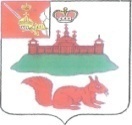 МУНИЦИПАЛЬНОЕ СОБРАНИЕКИЧМЕНГСКО-ГОРОДЕЦКОГО МУНИЦИПАЛЬНОГО РАЙОНАВОЛОГОДСКОЙ ОБЛАСТИМУНИЦИПАЛЬНОЕ СОБРАНИЕКИЧМЕНГСКО-ГОРОДЕЦКОГО МУНИЦИПАЛЬНОГО РАЙОНАВОЛОГОДСКОЙ ОБЛАСТИМУНИЦИПАЛЬНОЕ СОБРАНИЕКИЧМЕНГСКО-ГОРОДЕЦКОГО МУНИЦИПАЛЬНОГО РАЙОНАВОЛОГОДСКОЙ ОБЛАСТИРЕШЕНИЕРЕШЕНИЕРЕШЕНИЕот09.07.2021№311О внесении изменений в Положение о порядке проведения конкурса на замещение вакантной должности муниципальной службы в органах местного самоуправления Кичменгско-Городецкого муниципального района, утвержденное решением Муниципального Собрания Кичменгско-Городецкого муниципального района от 25.11.2010 № 130